Name: Kelly ForehandBirth Month: JanuaryTwo or four Legged Children: Cason, Conolly and Lulu the not-so-mini SchnauzerHobbies: traveling, relaxing pool or beach side, moviesSports Team: FSU - GO NOLES!Gift Cards: TJMaxx, TargetBath & Body Scent: white linen / lemon for the kitchenShirt size: MediumMonogram Initials: KTFHot Beverage: Starbucks - Skinny Peppermint MochaCold Beverage: Just plain 'ol waterFood: Mexican or AsianSit Down Restaurant: Bonefish, Los AntojitosFast Food Restaurant: ChickfilA, Barberitos, Zaxby's, Taziki'sSweet Snack: anything chocolateSalty Snack: pretzels and hummus, salt and vinegar chipsPlace to Buy School Supplies: Teacher Created Materials, Target, AmazonPlace to Shop: Salty Marsh, Stitch fix, Florida HouseWay to Relax: sitting in the sun, riding bikesWay to Pamper Yourself: Bliss pedicures, dinner out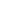 